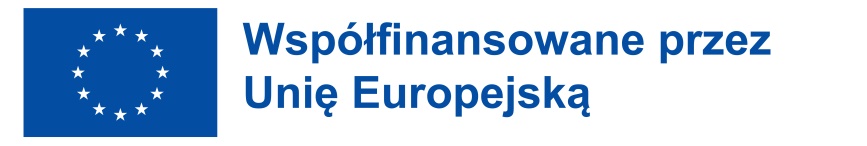 Regulamin  wyjazdów uczniów mobilności projektu SAID.INFORMACJE OGÓLNEProjekt realizowany jest w okresie od 09 maja 2022 do 08 maja 2024, który jest współfinansowany przez Unię Europejską w ramach akcji KA 210 - SCH, partnerstwa na rzecz współpracy – partnerstwa na małą skalę w edukacji szkolnej programu Erasmus +.W projekcie mogą uczestniczyć uczniowie Liceum Ogólnokształcącego im. Czesława Tańskiego w Puszczy Mariańskiej.Projekt realizowany jest w formie: zajęć szkolnych, zajęć pozalekcyjnych oraz indywidualnie przez uczniów.Główne cele projektu to:Podniesienie wiedzy i świadomości społeczno – kulturowej oraz ekonomicznej o kraju ojczystym, UE i świecie. Zaangażowanie uczniów w działania projektowe dotyczące wymiany doświadczeń kulturowych, w celu kształtowania tolerancyjnych postaw wśród młodych ludzi.Uświadomienie oraz przybliżenie uczniom i nauczycielom różnorodności kultur, języków i wartości europejskich.Uwrażliwienie uczniów na konieczność głębszego zaangażowania w działania szkoły.Uświadomienie uczniom konieczności rozwijania swoich umiejętności komunikacyjnych i interpersonalnych w celu osiągnięcia w przyszłości sukcesu na rynku pracy.Rozwój współpracy międzynarodowej.Zaktywizowanie postaw i działań obywatelskich i społecznych.Podniesienie poziomu umiejętności w posługiwaniu się językiem angielskim, jako językiem komunikacji międzynarodowej. W ramach realizacji projektu przewiduje się 2 wyjazdy do szkoły partnerskiej we Włoszech, a także 2 wizyty partnerów zagranicznych w LO im. Czesława Tańskiego w Puszczy MariańskiejUdział w projekcie jest dobrowolny oraz bezpłatny, gdyż jest realizowany ze środków Unii Europejskiej. Wyjazdy są opłacane z dofinansowania otrzymanego przez szkołę. Grant pokrywa koszty transportu, zakupu biletów lotniczych, ubezpieczenia, wyżywienia, kieszonkowego oraz koszty zakwaterowania w hotelu lub hostelu. Ze względu na specyfikę projektu, jednorazowo może uczestniczyć w wyjazdach 12 uczniów. Wyjazdy traktowane są jako  wyraz uznania dla uczniów	szczególnie wyróżniających się zaangażowaniem w realizację projektu.Na wyjeździe uczniowie prezentują wyniki dotychczasowej pracy, a także pracują nad projektem wspólnie z uczniami z krajów partnerskich.Językiem roboczym projektu jest język angielski.ZASADY REKRUTACJI UCZESTNIKÓW NA WYJAZDY ZAGRANICZNERekrutacji uczniów dokonuje Komisja Rekrutacyjna w składzie:Dyrekcja szkoły.Koordynator projektuPrzedstawiciel zespołu nauczycieli ds. projektu.Komisja Rekrutacyjna sporządza listę podstawową i rezerwową kandydatów do wyjazdu.Chętni uczniowie, w terminie ustalonym   przez   komisję, zgłaszają swoją kandydaturę na zatwierdzonym przez komisję druku wraz ze zgodą obojga rodziców/prawnych opiekunów na wyjazd dziecka za granicę. Formularz dostępny będzie w sekretariacie i na szkolnej stronie po ogłoszeniu rekrutacji na konkretny wyjazd.Wymagane dokumenty należy złożyć u koordynatora projektu w sekretariacie szkoły.Do rekrutacji mogą przystąpić dzieci spełniające następujące wymagania:Są uczniami LO im. Czesława Tańskiego w Puszczy Mariańskiej.Są uczniami klas I – IV Posiadają umiejętność komunikowania się w języku angielskim przynajmniej na poziomie  A2/B1Nie sprawiają kłopotów wychowawczych.Angażują się w realizację projektu biorąc udział w działaniach na poziomie szkoły (udział w zajęciach i warsztatach projektu, przygotowywanie materiałów, prezentacji, filmów, dokumentacja realizacji projektu, itp.).Godnie wypełniają obowiązki ucznia/reprezentanta szkoły na forum szkolnym, lokalnym i międzynarodowym.Są komunikatywne, otwarte, umieją radzić sobie w różnych sytuacjach oraz posiadają umiejętność współpracy w grupie.Cechuje je rzetelność, uczciwość i sumienność podczas realizacji postawionych zadań.Uczeń będący kandydatem na wyjazd powinien posiadać aktualny paszport lub dowód osobisty.Uczniowie w ramach projektu mają prawo do jednokrotnego wyjazdu zagranicznego.Wszelkie kwestie nieujęte w regulaminie będą rozstrzygane przez Dyrektora Szkoły i koordynatora projektu.PROCEDURA KWALIFIKACYJNAPodczas wyboru członków delegacji pod uwagę brane będą następujące kryteria:Wyniki nauczania na świadectwie na zakończenie roku szkolnego (lub I okresu)Autoprezentacja w języku angielskim na padleciec) Działania:d) Kwestionariusz regulaminu max 6,0 pktd) Opinia Rady Pedagogicznej o Uczniu max 6,0 pkte) Na wyjazd zostaną zakwalifikowani uczniowie, którzy uzyskają największą liczbę punktów. W przypadku identycznych wyników, ostatecznego wyboru uczestników dokona się poprzez losowanie.Lista uczestników wyjazdu ogłaszana będzie najpóźniej na miesiąc przed planowanym terminem wyjazdu. Z posiedzenia komisji rekrutacyjnej zostanie sporządzony protokół zawierający datę posiedzenia, imiona i nazwiska oraz podpisy członków komisji, jak również listę uczniów zakwalifikowanych na wyjazd. W/w lista zostanie wywieszona w siedzibie szkoły na tablicy ogłoszeń oraz na grupie kontaktowej projektu.Uczniom i rodzicom przysługuje prawo zgłoszenia zastrzeżeń, co do wyników rekrutacji w terminie do 3 dni roboczych od daty ogłoszenia listy uczestników.W przypadku zgłoszenia zastrzeżeń komisja rozpatruje sprawę i w ciągu 3 dni roboczych od wpłynięcia zastrzeżeń ogłasza ostateczną decyzję, która jest nieodwołalna. Autorzy zastrzeżenia mają prawo zapoznać się z protokołem posiedzenia komisji w terminie do tygodnia od chwili ogłoszenia decyzji ostatecznej.W przypadku rezygnacji z wyjazdu, rodzice uczestnika pokrywają koszty poniesione przez szkołę (np. zmiana rezerwacji biletu lotniczego). W przypadku rezygnacji któregoś z uczniów zakwalifikowanych przez Komisję na wyjazd zagraniczny prawo wyjazdu nabywa uczeń z listy rezerwowej według kolejności.REGULAMIN WYJAZDU ZAGRANICZNEGOUczeń może wziąć udział w wyjeździe wyłącznie za pisemną zgodą rodziców/opiekunów prawnych.Uczeń w terminie określonym każdorazowo przez koordynatora zobowiązany jest dostarczyć komplet dokumentów:Oświadczenie rodziców (prawnych opiekunów) w sprawie zagranicznego wyjazdu dziecka w ramach programu Erasmus+ 'SAID', zgoda na udzielenie pomocy medycznej,karta informacyjna,karta EKUZ,ksero paszportupisemne potwierdzenia zapoznania się z regulaminem wymiany.Uczestnicy wyjazdu muszą być do niego odpowiednio przygotowani (odpowiedni ubiór, obuwie, paszport/dowód osobisty, legitymacja szkolna).Uczestnicy przelotu samolotem i ich rodzice/prawni opiekunowie mają obowiązek zapoznania się z informacjami znajdującymi się na stronie lotniska.Uczestnicy wyjazdu stawiają się punktualnie o wyznaczonej godzinie na wyznaczone miejsce zbiórki.Rodzice/opiekunowie prawni odpowiadają za dowóz uczestnika na wyznaczoną przez organizatora miejsce zbiórki w dniu wyjazdu, bezzwłoczny odbiór w dniu powrotu.Opiekę nad uczestnikami wyjazdu sprawują:opiekunowie - w czasie podróży, podczas zajęć organizowanych przez szkołę goszczącą i podczas pobytu w hotelu/hostelu..Po powrocie uczestnik będzie rozpowszechniał rezultaty projektu w środowisku szkolnym, lokalnym i międzynarodowym i przygotuje prezentację na temat wyjazdu, która zaprezentuje innym uczniom.Podczas podróży uczestnik zobowiązany jest do przestrzegania przepisów podróżnych oraz stosować się do poleceń opiekunów, pilota, i kierowców.Uczestnik zobowiązany jest stosować się do postanowień i przepisów i regulaminów obowiązujących w obiekcie zakwaterowania oraz miejscach realizacji programu wycieczki (min. Przepisów przeciwpożarowych, komunikacyjnych, poruszania się po drogach publicznych, ciszy nocnej, BHP)Każdy uczestnik wyjazdu zobowiązany jest zachowywać się kulturalnie, dbać o dobre imię szkoły i kraju, nie naruszać godności partnerów reprezentujących inną kulturę, religię, czy przekonania, obiekty zabytkowe musi i eksponaty muzealne musi traktować z należytym szacunkiem.Wszystkich uczestników wyjazdu obowiązuje zachowanie nienarażające bezpieczeństwa własnego i innych.Każdego uczestnika wyjazdu obowiązuje bezwzględny zakaz:Samodzielnego – bez zgody kierownika wymiany - oddalania się od grupy.Spożywania używek w jakiejkolwiek postaci.Uczestnicy wyjazdów mają bezwzględny nakaz przestrzegania ciszy nocnej obowiązującej w danym obiekcie i przebywania w tym czasie w miejscu wyznaczonym na nocleg.Wszystkich uczestników wyjazdu obowiązuje ustalony program i rozkład czasowy dnia.Oddalanie się uczestnika z terenu zakwaterowania oraz miejsca prowadzenia zajęć może nastąpić wyłącznie za wiedzą i zgodą opiekunów (nauczycieli lub rodziców/opiekunów prawnych), pod opieką, których się znajduje.Każdy uczestnik zobowiązany jest dbać o swój bagaż i pieniądze, przedmioty wartościowe oraz o mienie i wyposażenie miejsca, w którym przebywa.Nauczyciele nie ponoszą odpowiedzialności za zagubienie pieniędzy oraz zagubienie lub zniszczenie przedmiotów wartościowych zabranych na wyjazd.Za szkody wyrządzone przez ucznia odpowiedzialność ponoszą jego rodzice/ opiekunowie prawni.Uczestnik może sam dawkować sobie leki na podstawie oświadczenia rodziców/opiekunów prawnych.Regulamin obowiązuje od momentu zbiórki przed wyjazdem do momentu zakończenia wyjazdu przez koordynatora.W przypadku rezygnacji z wyjazdu ucznia zakwalifikowanego do tego wyjazdu, koszty wynikające z tej rezygnacji (zmiana nazwiska na bilecie lotniczym, odwołanie rezerwacji itp.) ponosi rodzić/opiekun prawny ucznia.Wszelkie kwestie nieujęte w regulaminie będą rozstrzygane przez Dyrektora szkoły i koordynatora projektu.Puszcza Mariańska, 01.07.2022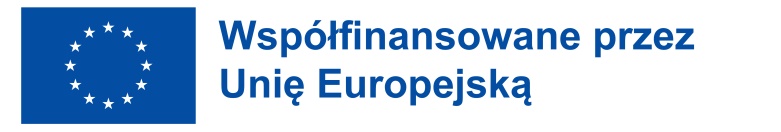 Projekt Partnerstwo na małą skalę w edukacji szkolnej „Szkolna Agencja Informacji Dziennikarskiej SAID”2022-2024FORMULARZ APLIKACYJNYna wyjazd do szkoły partnerskiejDANE OSOBOWE UCZNIA (prosimy o pismo drukowane)SYLWETKA UCZNIA:WYNIKI NAUCZANIA - za rok szkolny 2021/2022 (wypełnia wychowawca):c) KWESTIONARIUSZOdpowiedz na poniższe pytania.Brak odpowiedzi na niektóre pytania lub niewyczerpujące uzasadnienie może być przyczyną odrzucenia wniosku.(UWAGA: ocenie podlega także poprawność i staranność opisu)Dlaczego jesteś zainteresowany wyjazdem?………………………………………………………………………………………………………………………………………………………………………………………………………………………………………………………………………………………………………………………………………………………………………………………………………………………………………………………………………………………………………………………………………………………………………………………………………………………………………………………………W jaki sposób będziesz przygotowywać się do wyjazdu?…………………………………………………………………………………………………………………………………………………………………………………………………………………………………………………………………………………………………………………………………………………………………………………………………………………………………………Czy brałeś udział w działaniach projektowych w szkole? Opisz  każde swoje działanie.………………………………………………………………………………………………………………………………………………………………………………………………………………………………………………………………………………………………………………………………………………………………………………………………………………………………………………………………………………………………………………………………………………………………………………………………………………………………………………………………………………………………………………………………………………………………………………………………………………………………………………………………………………………………………………………………………………………………………………………………Jak oceniasz swoje możliwości komunikowania się w języku obcym?……………………………………………………………………………………………………………………………………………………………………………………………………………………   …………………………………………………………………………………………………………Jakie są korzyści z wyjazdu? (Dla Ciebie, Twojego otoczenia, Twojej szkoły)……………………………………………………………………………………………………………………………………………………………………………………………………………………………………………………………………………………………………………………………………………………………………………………………………………………………………………………………………………………………………………………………………………………W jaki sposób chciałbyś / chciałabyś przedstawić relację z wyjazdu (w szkole)?…………………………………………………………………………………………………………………………………………………………………………………………………………………………………………………………………............................................................................................   ………………………………………………………………………………………………………………………………………………………............................................................................................OŚWIADCZENIEOświadczamy, że informacje zawarte w formularzu aplikacyjnym są zgodne z prawdą, a niniejsza aplikacja jest zgodą na wyjazd dziecka do szkoły partnerskiej w...................... w dniach ....................Puszcza Mariańska, ………..………….	…………………………………..                    Data	Podpis ucznia…………………………………..	…………………………………..Podpisy obojga rodziców / prawnych opiekunów* niepotrzebne skreślićWyrażam zgodę na przetwarzanie powyższych danych osobowych dla potrzeb rekrutacji, zgodnie z ustawą z dnia 29 sierpnia 1997 roku o ochronie danych osobowych. (Dz. U. z 2002 r. Nr 101, poz. 926 z późn. zm.)Puszcza Mariańska, ………..………….	………………………………….                    Data	Podpis rodziców / prawnych opiekunów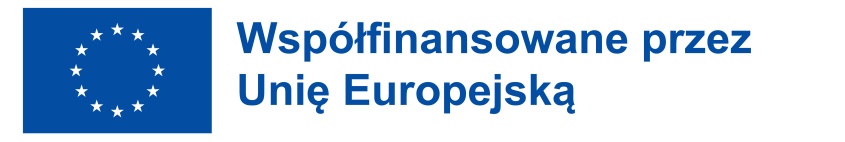 OŚWIADCZENIErodziców (prawnych opiekunów) w sprawie zagranicznego wyjazdu dziecka w ramach projektu'Szkolna Agencja Informacji Dziennikarskiej SAID'Wyrażam zgodę na udział mojego dziecka …………………………………………………………(imię i nazwisko ) w wyjeździe do …………………. w terminie …………………Uwagi dotyczące zdrowia dziecka:choroby przewlekłe i przyjmowane leki……………………………………………………………………………………………………………………………………………..…………………………………………………………………………………………………………..………………………………………………………………………inne dolegliwości (omdlenia, częste bóle głowy, duszności, szybkie męczenie się, choroba lokomocyjna, itd.)………………………………………………………………………………………………………………..……………..……..…………………………………………………………………………………………………………………………………………………..………alergie (leki, żywność, inne)…………………………………….……………..…………………………………………..…..…………………………………………………………………………………………………………………………………………….……..………Uwagi dotyczące szczególnych potrzeb żywieniowych dziecka……………………………………….…………….……………………………………………………………………………………………………………………………………….………………..W razie zagrożenia życia dziecka zgadzam się na jego leczenie szpitalne, zabiegi diagnostyczne, operacje.In case of a threat to my child’s life or health, I agree on his/her hospitalization, diagnostic procedures or medical operations.W przypadku rezygnacji syna/córki z wyjazdu bez podania istotnej przyczyny zobowiązujemy się do pokrycia koszów związanych z wydatkami poniesionymi na ten wyjazd .• Oświadczam, że niniejszy dokument zawiera wszystkie znane mi informacje o dziecku, które mogą pomóc w zapewnieniu mu właściwej opieki i bezpieczeństwa podczas wyjazdu. • Oświadczam, iż zapoznałam/zapoznałem się z założeniami programu Erasmus Plus (www.erasmusplus.org.pl), Regulaminem udziału w projekcie SAID oraz zasadami uczestnictwa w mobilnościach.średniamax. 6,0 pkt.ocena zachowaniamax. 6,0 pkt.ocena z j. angielskiegomax. 6,0 pkt.Rekrutacja (autoprezentacja, artykuł, motywacja podejścia do rekrutacji itp.)max 6,0 pktAktywny udział w warsztatach z języka angielskiegomax. 6,0 pkt.Aktywny udział w warsztatach dziennikarskichmax. 6,0 pkt.Aktywny udział w warsztatach narzędzia cyfrowe w mediachmax. 6,0 pkt.Aktywny udział w działaniach szkołymax 6,0 pktWytwory działań warsztatowych (filmiki, zdjęcia, scenariusze, logo itp.)max 10 pktWspółpraca z nauczycielami w ramach projektu (bieżące odczytywanie wiadomości na grupie, wykonywanie zadań na wyznaczony termin itp.)max 6,0 pktImię (imiona) i NazwiskoImię (imiona) i NazwiskoImię (imiona) i NazwiskoImię (imiona) i NazwiskoImię (imiona) i NazwiskoImię (imiona) i NazwiskoImię (imiona) i NazwiskoData urodzeniaData urodzeniaData urodzeniaMiejsce urodzeniaMiejsce urodzeniaMiejsce urodzeniaMiejsce urodzeniaMiejsce urodzeniaPESELRodzice / prawni opiekunowieRodzice / prawni opiekunowieRodzice / prawni opiekunowieRodzice / prawni opiekunowieRodzice / prawni opiekunowieRodzice / prawni opiekunowieRodzice / prawni opiekunowieRodzice / prawni opiekunowieRodzice / prawni opiekunowieSeria i numer paszportu/ dowodu osobistegoSeria i numer paszportu/ dowodu osobistegoSeria i numer paszportu/ dowodu osobistegoSeria i numer paszportu/ dowodu osobistegoSeria i numer paszportu/ dowodu osobistegoData ważności(paszport musi być ważnyjeszcze przez 6 miesięcy od daty wyjazdu)Data ważności(paszport musi być ważnyjeszcze przez 6 miesięcy od daty wyjazdu)Data ważności(paszport musi być ważnyjeszcze przez 6 miesięcy od daty wyjazdu)Adres zamieszkaniaAdres zamieszkaniaAdres zamieszkaniaAdres zamieszkaniaAdres korespondencyjny(jeżeli inny niż zamieszkania)Adres korespondencyjny(jeżeli inny niż zamieszkania)Adres korespondencyjny(jeżeli inny niż zamieszkania)Adres korespondencyjny(jeżeli inny niż zamieszkania)Adres korespondencyjny(jeżeli inny niż zamieszkania)Adres korespondencyjny(jeżeli inny niż zamieszkania)Adres korespondencyjny(jeżeli inny niż zamieszkania)Nr telefonu (kontaktowy)Nr telefonu (kontaktowy)Nr telefonu (kontaktowy)Nr telefonu (kontaktowy)Nr telefonu (kontaktowy)Nr telefonu (kontaktowy)Nr telefonu (kontaktowy)E-mail (do korespondencji)E-mail (do korespondencji)E-mail (do korespondencji)E-mail (do korespondencji)E-mail (do korespondencji)E-mail (do korespondencji)E-mail (do korespondencji)KlasaWychowawcaśrednia ocen...............................................................ocena zachowania(podpis wychowawcy)ocena z j. angielskiegoOjciec/ opiekun prawnyMatka/ opiekun prawnyImię i nazwiskoTelefonAdres e-mailAdres zamieszkaniaPodpisyData PodpisData Podpis